Teresa Winters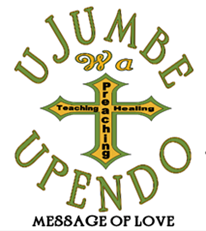 Missionary to AfricaTeresa Winters has many roles: daughter, sister, mother, grandmother, friend, co-worker, healthcare professional. The list could go on. However, her most important role is a disciple of Christ. As a Christian, we are expected to lead others into the saving knowledge of Jesus. Teresa is the eighth child in a large family from Cleveland, Ohio. Her parents raised her in the fear and admonition of the Lord. She continues to serve at her current church in several capacities.Teresa has participated in several mission trips, both medical and evangelical. She finds it a joy to serve even when the circumstances are not comfortable. There are endless opportunities to let the light of God shine. She doesn’t profess to make the most of every chance that is given to her, but she presses toward the mark of the high calling.Teresa works as a nurse practitioner at the Children’s Healthcare system in Atlanta. She enjoys educating her patients and families. She also strives to help them through stressful times. She endeavors to let God’s love permeate her interactions.Teresa fully believes in the mission and vision of Ujumbe wa Upendo. Her prayer is that her skill set can be used to further those ideals.